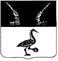 Администрация Приозерского муниципального района Ленинградской областиПОСТАНОВЛЕНИЕ ПРОЕКТот _________________№ ________	                                                                                         В соответствии с пунктом 4 части 1 статьи 17 Федерального закона от 06 октября 2003 года № 131-ФЗ «Об общих принципах организации местного самоуправления в Российской Федерации», пунктом 2 статьи 15 Федерального закона от 12.01.1996 года №7-ФЗ «О некоммерческих организациях», пунктом 4 части 1 статьи 7 Устава муниципального образования Приозерский муниципальный район Ленинградской области, Порядком установления цен на услуги, оказываемые учреждениями социальной сферы населению МО Приозерский муниципальный район Ленинградской области, утвержденным  решением Совета депутатов муниципального образования Приозерский муниципальный район Ленинградской области от 27.03.2008 года № 218, (с изменениями, принятыми решением Совета депутатов муниципального образования Приозерский муниципальный район Ленинградской области от 21.12.2010 года № 99), протоколом  комиссии по установлению цен на услуги, оказываемые учреждениями социальной сферы населению Приозерского района от 29 марта 2023 г. № 2, администрация  Приозерского муниципального района Ленинградской области ПОСТАНОВЛЯЕТ: 1.Утвердить цены на услуги, оказываемые муниципальным бюджетным учреждением «Физкультурно – оздоровительный комплекс «Юность» населению Приозерского муниципального района Ленинградской области, согласно приложению 1.2. Утвердить перечень льгот на услуги, оказываемые муниципальным бюджетным учреждением «Физкультурно – оздоровительный комплекс «Юность» населению Приозерского муниципального района Ленинградской области согласно, приложению 2.3. Постановление администрации муниципального образования Приозерский муниципальный район Ленинградской области от  №3037 «Об утверждении прейскуранта цен на услуги, оказываемые муниципальным бюджетным учреждением «Физкультурно – оздоровительный комплекс «Юность»  и Постановление администрации муниципального образования Приозерский муниципальный район Ленинградской области от  №3370 «О внесении изменений в Приложение 1 к постановлению администрации муниципального образования Приозерский муниципальный район Ленинградской области от 18 сентября 2017 года №3037 «Об утверждении прейскуранта цен на услуги, оказываемые муниципальным бюджетным учреждением «Физкультурно – оздоровительный комплекс «Юность»,  считать утратившим силу.4. Отделу информационных технологий (Бекетов Д.Ф.) опубликовать постановление на официальном сайте администрации Приозерского муниципального района Ленинградской области.5. Настоящее постановление вступает в силу с даты его официального опубликования.6. Контроль за исполнением настоящего постановления возложить на заместителя главы администрации по экономики и финансам - председателя комитета финансов Кокоулину О.Г.Глава администрации                                                                        А.Н. СоклаковИсполнитель:Зарецкая В.Н., тел. 36-716Разослано: дело-2; ОЭП -1; Отдел по ФКСТ и МП -1; МБУ «Физкультурно – оздоровительный комплекс «Юность» -1, СМИ-1, КФ-1., ОИТ-1 (в эл. виде)УТВЕРЖДЕНпостановлением администрации Приозерского муниципального районаЛенинградской областиот _________ 2023 г. № ______(Приложение 1)ПРЕЙСКУРАНТ ЦЕНна услуги оказываемые, муниципальным бюджетным учреждением «Физкультурно – оздоровительный комплекс «Юность»УТВЕРЖДЕНпостановлением администрации Приозерского муниципального районаЛенинградской областиот _________ 2023 г. № ______(Приложение 2)Переченьльгот на услуги, оказываемые МБУ «Физкультурно – оздоровительный комплекс «Юность»Для предоставления льгот по оплате посетители должны предоставить следующие документы (оригиналы или копии):1) дети-сироты или дети, оставшиеся без попечения родителей: свидетельства о смерти родителей; документы, подтверждающие объявление родителей умершими, подтверждающие факт лишения родителей родительских прав или ограничение их в родительских правах, признание родителей недееспособными или ограниченно дееспособными (решения суда, вступившие в законную силу), справка из мест лишения свободы (если родители находятся в тюрьме). Также статус может подтверждаться постановлением местного органа самоуправления или справкой, выданной органами опеки и попечительства;2) инвалиды и дети-инвалиды: удостоверение или свидетельство об инвалидности либо справка, подтверждающая факт установления инвалидности, или выписка из акта освидетельствования гражданина, признанного инвалидом, выдаваемые федеральными государственными учреждениями медико-социальной экспертизы;3)  участники ВОВ: удостоверение;4)  многодетная семья: свидетельство или удостоверение многодетной семьи;№ п/пНаименование услугНаименование услугВремя посещения Стоимость услуги, руб.Время посещения Стоимость услуги, руб.Время посещения Стоимость услуги, руб.Время посещения Стоимость услуги, руб.Время посещения Стоимость услуги, руб.Время посещения Стоимость услуги, руб.Раздел 1 Посещение бассейнаРаздел 1 Посещение бассейнаРаздел 1 Посещение бассейнаРаздел 1 Посещение бассейнаРаздел 1 Посещение бассейнаРаздел 1 Посещение бассейнаРаздел 1 Посещение бассейнаРаздел 1 Посещение бассейнаРаздел 1 Посещение бассейнаПонедельник-пятницаПонедельник-пятницаПонедельник-пятницаПонедельник-пятницаПонедельник-пятницаСуббота-воскресеньес 9.30часс 9.30часс 17.00час.с 17.00час.с 17.00час.с 9.30 — 21.00 час.1.Разовое посещениеРазовое посещение160 руб. 160 руб. 235 руб.235 руб.235 руб.235 руб. 2.Абонемент (4 сеанса)Абонемент (4 сеанса)580руб. 580руб. 875руб. 875руб. 875руб. 875руб. 3.Абонемент (8 сеансов)Абонемент (8 сеансов)1090 руб. 1090 руб. 1590 руб. 1590 руб. 1590 руб. 1590 руб. 4.Одна дорожка (4сеанса-8чел.)Одна дорожка (4сеанса-8чел.)4175руб. 4175руб. 6535 руб.6535 руб.6535 руб.6535руб. 5.Разовое посещение                                            (1 взрослый +1 ребенок с 5 до 14 лет)Разовое посещение                                            (1 взрослый +1 ребенок с 5 до 14 лет)240 руб. 240 руб. 350 руб. 350 руб. 350 руб. 350руб. 6.Абонемент (4 сеанса)                                       (1 взрослый +1 ребенок от 5 до 14 лет)Абонемент (4 сеанса)                                       (1 взрослый +1 ребенок от 5 до 14 лет)840 руб. 840 руб. 1285руб. 1285руб. 1285руб. 1285 руб. 7.Абонемент (8 сеансов)                                       (1 взрослый +1 ребенок от 5 до 14 лет)Абонемент (8 сеансов)                                       (1 взрослый +1 ребенок от 5 до 14 лет)1630 руб.1630 руб.2385 руб. 2385 руб. 2385 руб. 2385 руб. 8.Разовое посещение                                  для инвалидов и детей от 5 до 14лет и учащихся школРазовое посещение                                  для инвалидов и детей от 5 до 14лет и учащихся школ80руб. 80руб. 120 руб. 120 руб. 120 руб. 120 руб. 9.Абонемент (4 сеанса)                                      для инвалидов и детей от 5 до 14лет и учащихся школАбонемент (4 сеанса)                                      для инвалидов и детей от 5 до 14лет и учащихся школ260 руб. 260 руб. 405руб. 405руб. 405руб. 405 руб. 10.Абонемент (8 сеансов)для инвалидов и детей от 5 до 14 лет и учащихся школАбонемент (8 сеансов)для инвалидов и детей от 5 до 14 лет и учащихся школ450 руб. 450 руб. 650 руб. 650 руб. 650 руб. 650 руб. 11.«Аквааэробика»:- разовое посещение- абонемент на 4 сеанса- абонемент на 8 сеансов«Аквааэробика»:- разовое посещение- абонемент на 4 сеанса- абонемент на 8 сеансов240руб. 875руб.1590 руб. 240руб. 875руб.1590 руб. 240руб. 875руб.1590 руб. 240руб. 875руб. 1590руб. 12.Занятия с инструктором в группе оздоровительного плавания: дети от 7 до 18л.- разовое посещение- абонемент на 4 сеанса- абонемент на 8 сеансовЗанятия с инструктором в группе оздоровительного плавания: дети от 7 до 18л.- разовое посещение- абонемент на 4 сеанса- абонемент на 8 сеансов125руб. 490руб. 985руб.125руб. 490руб. 985руб.125руб. 490руб. 985руб.13.Занятия с инструктором в группе обучения плаванию:- разовое посещение- абонемент на 4 сеанса- абонемент на 8 сеансовЗанятия с инструктором в группе обучения плаванию:- разовое посещение- абонемент на 4 сеанса- абонемент на 8 сеансов205 руб.775руб.1545 руб.205 руб.775руб.1545 руб.205 руб.775руб.1545 руб.205 руб.775руб.1545 руб.14.Занятия с инструктором в группе для взрослых и детей:- разовое посещение- абонемент на 4 сеанса- абонемент на 8 сеансовЗанятия с инструктором в группе для взрослых и детей:- разовое посещение- абонемент на 4 сеанса- абонемент на 8 сеансов350руб.985руб. 1970руб. 350руб.985руб. 1970руб. 350руб.985руб. 1970руб. 350руб.985руб. 1970руб. 350руб.985руб. 1970руб. 350руб.985руб. 1970руб. 15Разовое посещение  для студентов (по предъявлению студенческого билета)Разовое посещение  для студентов (по предъявлению студенческого билета)185руб. 15Разовое посещение  для студентов (по предъявлению студенческого билета)Разовое посещение  для студентов (по предъявлению студенческого билета)185руб. 16Предоставление 1 дорожки бассейна организованным группам (не более 6 чел.)Предоставление 1 дорожки бассейна организованным группам (не более 6 чел.)1410 руб. сеанс1410 руб. сеанс1410 руб. сеанс1410 руб. сеанс1410 руб. сеанс1410 руб. сеансРаздел 2 Посещение тренажерного залаРаздел 2 Посещение тренажерного залаРаздел 2 Посещение тренажерного залаРаздел 2 Посещение тренажерного залаРаздел 2 Посещение тренажерного залаРаздел 2 Посещение тренажерного залаРаздел 2 Посещение тренажерного залаРаздел 2 Посещение тренажерного залаРаздел 2 Посещение тренажерного залаПонедельник-воскресенье  9.30-19.30Понедельник-воскресенье  9.30-19.30Понедельник-воскресенье  9.30-19.30Понедельник-воскресенье  9.30-19.30Понедельник-воскресенье  9.30-19.30Понедельник-воскресенье  9.30-19.301717Разовое посещение тренажерного зала, 1 час86 руб.86 руб.86 руб.86 руб.86 руб.86 руб.1818Абонемент на посещение тренажерного зала (12 занятий в месяц)940 руб.940 руб.940 руб.940 руб.940 руб.940 руб.1919Индивидуальное занятие с инструктором в тренажерном зале для взрослых и детей с 14 лет350 руб.350 руб.350 руб.350 руб.350 руб.350 руб.2020Предоставление тренажерного зала организованным группам, час. (не более 16 чел. одновременно)1376 руб.1376 руб.1376 руб.1376 руб.1376 руб.1376 руб.2121Без лимитное посещение тренажерного зала в течение месяца 1936 руб.1936 руб.1936 руб.1936 руб.1936 руб.1936 руб.Понедельник-воскресенье 9.30-16.30 час.Понедельник-воскресенье 9.30-16.30 час.Понедельник-воскресенье 9.30-16.30 час.Понедельник-воскресенье 16.30-21.00 час.Понедельник-воскресенье 16.30-21.00 час.Понедельник-воскресенье 16.30-21.00 час.2222Разовое посещение тренажерного зала для детей с 14 лет до 18 лет  и инвалидов43 руб.43 руб.43 руб.86 руб.86 руб.86 руб.  23    23  Абонемент для детей с 14 лет до 18 лет  и (12 занятий в месяц) инвалидов430 руб.430 руб.430 руб.940руб.940руб.940руб.Раздел 3 Посещение тренажёрного зала с бассейномРаздел 3 Посещение тренажёрного зала с бассейномРаздел 3 Посещение тренажёрного зала с бассейномРаздел 3 Посещение тренажёрного зала с бассейномРаздел 3 Посещение тренажёрного зала с бассейномРаздел 3 Посещение тренажёрного зала с бассейномРаздел 3 Посещение тренажёрного зала с бассейномРаздел 3 Посещение тренажёрного зала с бассейномРаздел 3 Посещение тренажёрного зала с бассейномпонедельник-пятница понедельник-пятница понедельник-пятница понедельник-пятница Суббота-воскресеньеСуббота-воскресеньес 9.30 час.с 17.00 час.с 17.00 час.с 17.00 час.с 9.00 до 21.00 час.с 9.00 до 21.00 час.2424Абонемент (4 сеанса) 885руб.1150руб. 1150руб. 1150руб. 1150 руб.1150 руб.2525Абонемент (8 сеансов)1730 руб.2250руб.2250руб.2250руб.2250 руб.2250 руб.2626Абонемент (4 сеанса)                                       для инвалидов, детей от 5 до 14 лет и учащихся школ 445руб.580 руб.580 руб.580 руб.580 руб. 580 руб. 2727Абонемент (8сеансов)    для инвалидов, детей от 5 до 14 лет и учащихся школ 835 руб. 1085 руб. 1085 руб. 1085 руб. 1085 руб. 1085 руб. Раздел 4 Посещение гимнастического залаРаздел 4 Посещение гимнастического залаРаздел 4 Посещение гимнастического залаРаздел 4 Посещение гимнастического залаРаздел 4 Посещение гимнастического залаРаздел 4 Посещение гимнастического залаРаздел 4 Посещение гимнастического залаРаздел 4 Посещение гимнастического залаРаздел 4 Посещение гимнастического зала2828Разовое занятия с инструктором в фитнес группах по различным направлениям: аэробика, тай бо, калланетика, пилатес, восточные танцы, йогаРазовое занятия с инструктором в фитнес группах по различным направлениям: аэробика, тай бо, калланетика, пилатес, восточные танцы, йогаРазовое занятия с инструктором в фитнес группах по различным направлениям: аэробика, тай бо, калланетика, пилатес, восточные танцы, йогаРазовое занятия с инструктором в фитнес группах по различным направлениям: аэробика, тай бо, калланетика, пилатес, восточные танцы, йогаРазовое занятия с инструктором в фитнес группах по различным направлениям: аэробика, тай бо, калланетика, пилатес, восточные танцы, йога125 руб.125 руб.2929Занятия с инструктором в фитнес группах по различным направлениям: аэробика, тай бо, калланетика, пилатес, восточные танцы, йога(4 занятия в месяц)Занятия с инструктором в фитнес группах по различным направлениям: аэробика, тай бо, калланетика, пилатес, восточные танцы, йога(4 занятия в месяц)Занятия с инструктором в фитнес группах по различным направлениям: аэробика, тай бо, калланетика, пилатес, восточные танцы, йога(4 занятия в месяц)Занятия с инструктором в фитнес группах по различным направлениям: аэробика, тай бо, калланетика, пилатес, восточные танцы, йога(4 занятия в месяц)Занятия с инструктором в фитнес группах по различным направлениям: аэробика, тай бо, калланетика, пилатес, восточные танцы, йога(4 занятия в месяц)470 руб.470 руб.3030Занятия с инструктором в фитнес группах по различным направлениям: аэробика, тай бо, калланетика, пилатес, восточные танцы, йога(8 занятий в месяц)Занятия с инструктором в фитнес группах по различным направлениям: аэробика, тай бо, калланетика, пилатес, восточные танцы, йога(8 занятий в месяц)Занятия с инструктором в фитнес группах по различным направлениям: аэробика, тай бо, калланетика, пилатес, восточные танцы, йога(8 занятий в месяц)Занятия с инструктором в фитнес группах по различным направлениям: аэробика, тай бо, калланетика, пилатес, восточные танцы, йога(8 занятий в месяц)Занятия с инструктором в фитнес группах по различным направлениям: аэробика, тай бо, калланетика, пилатес, восточные танцы, йога(8 занятий в месяц)885 руб. 885 руб. 3131Занятия с инструктором в фитнес группах по различным направлениям: аэробика, тай бо, калланетика, пилатес, восточные танцы, йога(12 занятий в месяц)Занятия с инструктором в фитнес группах по различным направлениям: аэробика, тай бо, калланетика, пилатес, восточные танцы, йога(12 занятий в месяц)Занятия с инструктором в фитнес группах по различным направлениям: аэробика, тай бо, калланетика, пилатес, восточные танцы, йога(12 занятий в месяц)Занятия с инструктором в фитнес группах по различным направлениям: аэробика, тай бо, калланетика, пилатес, восточные танцы, йога(12 занятий в месяц)Занятия с инструктором в фитнес группах по различным направлениям: аэробика, тай бо, калланетика, пилатес, восточные танцы, йога(12 занятий в месяц)1255 руб. 1255 руб. 3232Разовое занятия с инструктором в группах ОФП (общефизической подготовки) для школьниковРазовое занятия с инструктором в группах ОФП (общефизической подготовки) для школьниковРазовое занятия с инструктором в группах ОФП (общефизической подготовки) для школьниковРазовое занятия с инструктором в группах ОФП (общефизической подготовки) для школьниковРазовое занятия с инструктором в группах ОФП (общефизической подготовки) для школьников74 руб.74 руб.3333Занятия с инструктором в группах ОФП (общефизической подготовки) для школьников(4 занятий в месяц)Занятия с инструктором в группах ОФП (общефизической подготовки) для школьников(4 занятий в месяц)Занятия с инструктором в группах ОФП (общефизической подготовки) для школьников(4 занятий в месяц)Занятия с инструктором в группах ОФП (общефизической подготовки) для школьников(4 занятий в месяц)Занятия с инструктором в группах ОФП (общефизической подготовки) для школьников(4 занятий в месяц)280 руб.280 руб.3434Занятия с инструктором в группах ОФП (общефизической подготовки) для школьников(8 занятий в месяц)Занятия с инструктором в группах ОФП (общефизической подготовки) для школьников(8 занятий в месяц)Занятия с инструктором в группах ОФП (общефизической подготовки) для школьников(8 занятий в месяц)Занятия с инструктором в группах ОФП (общефизической подготовки) для школьников(8 занятий в месяц)Занятия с инструктором в группах ОФП (общефизической подготовки) для школьников(8 занятий в месяц)555руб. 555руб. 3535Занятия с инструктором в группах ОФП (общефизической подготовки) для школьников(12 занятий в месяц)Занятия с инструктором в группах ОФП (общефизической подготовки) для школьников(12 занятий в месяц)Занятия с инструктором в группах ОФП (общефизической подготовки) для школьников(12 занятий в месяц)Занятия с инструктором в группах ОФП (общефизической подготовки) для школьников(12 занятий в месяц)Занятия с инструктором в группах ОФП (общефизической подготовки) для школьников(12 занятий в месяц)800 руб.800 руб.3636Занятия с инструктором в группах: навыки самообороны для девушек и женщин(8 занятий в месяц)Занятия с инструктором в группах: навыки самообороны для девушек и женщин(8 занятий в месяц)Занятия с инструктором в группах: навыки самообороны для девушек и женщин(8 занятий в месяц)Занятия с инструктором в группах: навыки самообороны для девушек и женщин(8 занятий в месяц)Занятия с инструктором в группах: навыки самообороны для девушек и женщин(8 занятий в месяц)690 руб.  690 руб.  № п/пЛьготные категория гражданПроцент оплаты1Детям-сиротам и детям, оставшимся без попечения родителейбесплатно2Инвалидам50% (согласно прейскуранта)  с обязательным допуском лечащего врача3Ветераны ВОВбесплатно4Многодетным семьям (3 и более детей в семье) на разовое посещение50% (согласно прейскуранта)5Инвалидам (членам «Всероссийского общества инвалидов» Приозерского района)бесплатно6Пенсионерам по возрасту на разовое посещение (с 9.30 до 13.00 в будние дни)50% (согласно прейскуранта)